Press ReleaseSmart encoder for cost-efficient connection Electrical and mechanical integration of encoders has become much easier and more economically viable. The bearingless encoder EB200E from Baumer, presented at SPS in Nuremberg (November 8-10), is proving this right. It can be compactly integrated on any axis without complex adaptation of the mechanics. EB200E is the first smart incremental bearingless encoder with IO-Link on the market. The interface reduces the cost and effort of cabling and a speed monitoring function replaces additional hardware components.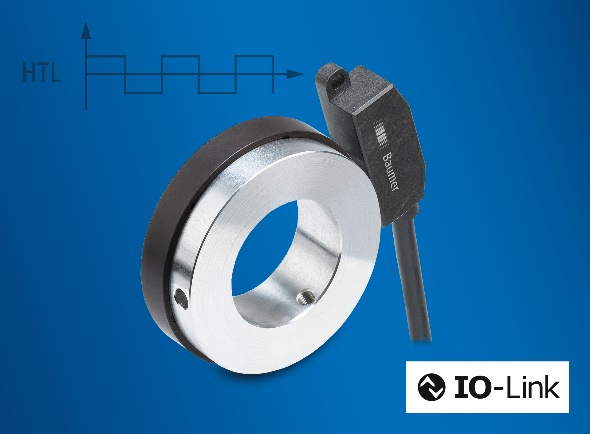 The IO-Link interface allows for up to 8 encoders to be connected to an IO-Link master by cost-effective standard cables. This way, EB200E opens up completely new areas of application: Encoder parameterization is via IO-Link. This interface enables parameterization of two switching outputs to act as a speed monitor for overspeed, speed range, standstill or direction of rotation. Furthermore, EB200E also delivers conventional HTL signals.With a shallow installation depth of 12 mm and flexible shaft diameters, the bearingless encoder integrates into the machine design in a space-saving way. Thanks to non-contact sensing between sensor head and magnet ring, the encoder endures dirt, shock or vibration. Also the new Baumer Sensor Suite supports plant engineers as convenient PC tool for intuitive parameterization and data visualization.Learn more: www.baumer.com/eb200e Baumer at SPS: Hall 4A, Booth 345Photo: EB200E smart encoder allows for more efficient machine concepts based on cost-effective connection and parameterization flexibility.Anzahl Zeichen (mit Leerzeichen): ca. 1511Text und Bild Download unter: www.baumer.com/pressBaumer GroupBaumer gehört zu den führenden Spezialisten für Sensoren und Sensorlösungen für die Fabrik- und Prozessautomation. Die Messwerte und Informationen unserer Produkte ermöglichen unseren Kunden, ihre Geräte, Maschinen und Anlagen effizienter, produktiver, zuverlässiger und sicherer zu machen. Das Familienunternehmen ist mit rund 2700 Mitarbeitern und Produktionswerken, Vertriebsniederlassungen und Vertretungen in 39 Niederlassungen und 19 Ländern immer nahe beim Kunden. Mit weltweit gleichbleibend hohen Qualitätsstandards und einer grossen Innovationskraft verschafft Baumer seinen Kunden aus zahlreichen Branchen entscheidende Vorteile und messbaren Mehrwert. Weitere Informationen im Internet unter www.baumer.com.Number of characters (with spaces): approx. 1400Text and picture download at: www.baumer.com/pressBaumer GroupThe Baumer Group is one of the world's leading experts for high-performant sensors and sensor technology in industrial automation. The unrivalled broad product portfolio, precise measured values, and smart sensor functionalities provide intelligent solutions for digitalized production. With around 2,900 employees and 39 of its own development centers, production sites, and sales units in 19 countries, the Swiss family-owned Group is always close to the customers. As an innovation leader for 70 years, Baumer has been creating decisive market advantages and measurable added value with consistently high quality standards. Further information: www.baumer.comPress contact:Holger ThissenPublic Relations ManagerBaumer GroupPhone +41 (0)52 728 17 12hthissen@baumer.comwww.baumer.comBusiness contact Germany/Austria:Baumer GmbHPhone +49 (0)6031 60 07 0Fax +49 (0)6031 60 07 60 70	sales.de@baumer.com 	www.baumer.com Business contact Switzerland:Baumer Electric AGPhone +41 (0)52 728 11 22Fax +41 (0)52 728 11 44	sales.ch@baumer.com www.baumer.com